ОСЛОЖНЕНИЯ ПАРЕНТЕРАЛЬНОГО ВВЕДЕНИЯ ЛЕКАРСТВЕННЫХ ПРЕПАРАТОВ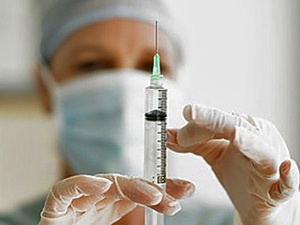 Задание: перечислите осложнения, которые могут возникнуть в процессе выполнения различных инъекций пациенту, в соседней графе укажите их возможную причинуп/№Осложнение инъекцииВозможная причина осложнения инъекции12345678910111213